РЕГЛАМЕНТинициации, согласования, публикации опросов и исполнения решения по результатам электронного голосования граждан в отношении инициативных проектов, допущенных к конкурсному отборуЗОНЫ ОТВЕТСТВЕННОСТИ Управление по внутренней политике Правительства Челябинской области: 1. Взаимодействие с МО (Главы МО) в части своих полномочий. 2. Оценка рисков по значимым опросам Проекта, проводимых МО. АНО «Центр общественного мониторинга и проектов Челябинской области»:1. Информационное и контентное сопровождение Проекта в части своих полномочий. 2. Взаимодействие с МО (кураторы и ответственные исполнители). Министерство информационных технологий и связи Челябинской области: 1. Определяет основные направления развития информационных систем и сервисов, используемых в рамках Проекта. 2. Осуществляет техническую поддержку Проекта. Заказчики (инициаторы голосования) Органы государственной власти Челябинской области, подведомственные им организации, органы местного самоуправления Челябинской области. Куратор проекта в муниципальном образовании Представитель ОМС в должности не ниже заместителя главы муниципального образования, ответственный за реализацию решений по итогам голосований в Проекте и общую координацию Проекта в муниципальном образовании. Ответственный исполнитель в муниципальном образовании Специалист, ответственный за подготовку, инициирование и сопровождение голосований в Проекте.Сроки проведения электронного голосования в рамках инициативных проектов – 10 календарных дней, включая все этапы работ.ЭТАПЫ РАБОТЫ В ПРОЕКТЕ АКТИВНЫЙ ЖИТЕЛЬ 74ПОДГТОВИТЕЛЬНЫЙ ЭТАП0. Определение тем опросов для муниципалитета: Канал взаимодействия: электронная почта, Группа в Telegram; Участники: Орган местного самоуправления (далее – ОМСУ), Редакционная группа (АНО ЦОМ), Управление по внутренней политике Правительства Челябинской области (далее – УВП). Сроки: до 5 рабочих дней Описание процесса: Направление предложений с темами опросов на адрес электронной почты ag74@mininform74.ru от ОМСУ, УВП и Редакционной группы. Обсуждение, выбор подходящих тем для муниципалитетов. II. ЭТАП ИНИЦИАЦИИ Сроки: (2 календарных дня)1. Инициация процесса проведения опроса(ов) Канал взаимодействия: электронная почта; Участники: ОМСУ Описание процесса: Направление на адрес электронной почты ag74@mininform74.ru заявки (приложение 1) на создание и размещение опроса(ов) на согласованные темы в соответствии с утвержденной формой (указывается только тема, сроки проведения, и подтверждение готовности исполнить решение по результатам опроса) 2. Подготовка опроса (ов) редакционной группой Описание процесса: Подготовка опроса(ов), обсуждение, пересылка проекта(ов) опроса(ов) в формате word/libreoffice с комментариями, замечаниями, предложениями и правками между ОМСУ и редакционной группой. Экспертиза на соблюдение порядка проведения на территории ОМСУ электронного голосования граждан в отношении инициативных проектов, допущенных к конкурсному отбору. Направление итоговой версии опроса(ов) на электронную почту ag74@mininform74.ru. Канал взаимодействия: электронная почта, группа в Telegram; Участники: Редакционная группа, ОМСУ 3. Согласование опроса(ов) с УВП Описание процесса: Экспертиза на политические риски. Внесение изменений в текст опроса(ов) в соответствии с замечаниями/предложениями УВП, согласование опроса(ов) со стороны УВП, размещение опроса(ов) в тестовой среде, направление ссылки на опрос(ы) в тестовой среде подсистемы «Проведение опросов» (далее – Система) в адрес редакционной группы. Канал взаимодействия: электронная почта, группа в Telegram; Участники: Редакционная группа, ОМСУ, УВП4. Согласование опроса(ов) с редакционной группой Описание процесса: Просмотр опроса(ов) на мобильном устройстве/ПК и согласование/несогласование редакционной группы. Канал взаимодействия: электронная почта, группа в Telegram, совещание; Участники: Редакционная группа III. ЭТАП ПРОВЕДЕНИЯ ГОЛОСОВАНИЯСроки: (3-6 календарныхх дней)5. Размещение опроса в продуктивной среде Описание процесса: Размещение опроса в продуктивной среде и подготовка анонса (приложение 2). Участники: ОМСУ/Редакционная группа Сроки: 1 рабочий день6. Проведение опроса(ов) и пиар-компания о проведении опроса(ов) Описание процесса: Старт пиар-компании о начале проведения опроса(ов) на официальном сайте ОМСУ, в региональных и местных СМИ. Участники: ОМСУ, Редакционная группа Сроки: 3 – 6 дней  IV. ЭТАП ПОДВЕДЕНИЯ ИТОГОВСроки: (1 календарный день)7. Подведение итогов опроса (ов) Описание процесса: Ознакомление с результатами опроса(ов) и принятие решения о продлении Сроки: 1 рабочий день Участники: ОМСУ, Редакционная группа V. ЭТАП ПУБЛИКАЦИИ РЕЗУЛЬТАТОВ ГОЛОСОВАНИЯСроки: (3 календарных дня)8. Подготовка, согласование пресс-релиза по результатам опроса(ов) Описание процесса: подготовка пресс-релиза (ОМСУ), внесение изменений в текст пресс-релиза в соответствии с замечаниями/предложениями редакционной группы и Пресс-службы Правительства Челябинской области (в случае проектов регионального уровня). Канал взаимодействия: электронная почта, группа в Telegram; Участники: Редакционная группа, ОМСУ, Пресс-служба Правительства Челябинской области (в случае проектов регионального уровня). 9. Публикация пресс-релиза по результатам опроса(ов) в СМИ (приложение 3). Участники: ОМСУ, Редакционная группа, Пресс-служба Правительства Челябинской области (в случае проектов регионального уровня). V. ЭТАП РЕАЛИЗАЦИИ РЕШЕНИЙ ГОЛОСОВАНИЯСроки: (не позднее конца календарного года)10. Исполнение решения в соответствии с результатами опроса(ов) Описание процесса: проведение работ по исполнению решения в соответствии с результатами опроса(ов) со стороны ОМСУ, контроль за исполнением решения со стороны группы контроля. Участники: ОМСУ, Группа контроля исполнения (УВП и АНО ЦОМ) 11. Подготовка, направление отчета об исполнении Описание процесса: подготовка и направление отчета об исполнении (ОМСУ) с приложением фотоматериалов в адрес УВП. Канал взаимодействия: электронная почта, группа в Telegram; Участники: ОМСУ, УВП Сроки: 2 рабочих дня 12. Подготовка и публикация новости (Система, СМИ) и нововведения (Система) Описание процесса: подготовка пресс-релиза (ОМСУ, редакционная группа) по исполнению решения в соответствии с результатами опроса, публикация пресс-релиза в Системе и в СМИ (ОМСУ, Пресс-служба правительства Челябинской области); Подготовка и публикация в Системе нововведения c результатами исполнения решения для получения обратной связи от граждан. Канал взаимодействия: электронная почта, группа в Telegram; Участники: редакционная группа, ОМСУ, Пресс-служба Правительства Челябинской области (в случае проектов регионального уровня). Сроки: 2 рабочих дня.РЕЙТИНГОВОЕ ГОЛОСОВАНИЕ (ГОЛОСОВАНИЕ ПО НЕСКОЛЬКИМ ПРОЕКТАМ)Форма заявки на проведение электронного голосованияПодпись инициатора (инициаторов) электронного голосования __________________________расшифровка подписи __________________________________________________________ ГОЛОСОВАНИЕ ПО НЕСКОЛЬКИМ ПРОЕКТАМФорма заявки на проведение электронного голосованияПодпись инициатора (инициаторов) электронного голосования __________________________расшифровка подписи __________________________________________________________ ГОЛОСОВАНИЕ ПО ОДНОМУ ПРОЕКТУФорма заявки на проведение электронного голосованияПодпись инициатора (инициаторов) электронного голосования __________________________расшифровка подписи __________________________________________________________ ГОЛОСОВАНИЕ ПО БЛАГОУСТРОЙСТВУ С ВЫБОРОМ ХАРАКТЕРИСТИК ИНИЦИАТИВНОГО ПРОЕКТАФорма заявки на проведение электронного голосованияПодпись инициатора (инициаторов) электронного голосования __________________________расшифровка подписи __________________________________________________________ Челябинцы выбирают концепцию благоустройства сквераНа портале электронных голосований «Активный житель 74» горожане размещен опрос о выборе концепции благоустройства сквера.В 2021 году в рамках инициативного бюджетирования планируется реконструировать сквер, обустроить пешеходные дорожки и провести озеленение. Как будет выглядеть обновленный сквер? Выразить свое мнение можно перейдя по ссылке. Напомним, инициативное бюджетирование - форма непосредственного участия населения в решении актуальных вопросов в муниципальных образованиях Челябинской области, для реализации которых Губернатором Челябинской области А.Л. Текслером из областного бюджета специально выделено дополнительное финансирование.Справочно.Система электронных голосований «Активный житель74» (opros.gosuslugi74.ru) – это новый сервис регионального портала государственных и муниципальных услуг Челябинской области, который позволяет жителям совместно с администрацией участвовать в управлении городом. Уникальная особенность проекта заключается в том, что решения, за которые проголосовало большинство пользователей, обязательны к исполнению властями. Инициатором запуска проекта выступило Правительство Челябинской области. Развитием проекта занимается Министерство информационных технологий и связи Челябинской области. Сервис «Активный житель74» создан в рамках реализации федерального проекта «Цифровое государственное управление» национальной программы «Цифровая экономика Российской Федерации».Для удобства владельцев смартфонов и планшетов разработано бесплатное мобильное приложение «Активный житель 74», которое можно скачать в Google Play или AppStore.Это хорошая традиция: кыштымцы поддержали акцию «Подарим детям чистый город»На портале «Активный житель 74» большинство пользователей высказались за участие в общегородском субботнике, посвящённом Дню знаний. Традиционная массовая акция по благоустройству города пройдёт в этом году в новом формате: субботники состоятся одновременно во всех кыштымских школах. Принять участие в акции «Подарим детям чистый город» очень просто. Горожан будут ждать 15 августа в 16:00 часов около центрального входа ближайшей к месту жительства школе. Каждый желающий сможет оказать посильную помощь общеобразовательному учреждению в наведении чистоты, как на школьном дворе, так и на прилегающей территории. По словам заместителя главы Кыштымского городского округа по социальной сфере Елены Саланчук, в образовательных учреждениях сформируют программы субботников, участников обеспечат мешками для сбора мусора и транспортом для его вывоза, а вот наличие своего инвентаря будет приветствоваться. Опрос об участии в акции «Подарим детям чистый город» на портале электронных голосований «Активный житель 74» проходил с 25 июля по 4 августа. В нём приняли участие 118 человек. Поддержали субботник, отметив, что это хорошая городская традиция 44,92% активных жителей. Рассказать подробнее об акции в средствах массовой информации предложили 38,98% кыштымцев. Отказались от участия в субботнике лишь 16,1% пользователей портала. Добавим, акция «Подарим детям чистый город» проходит в Кыштыме ежегодно, начиная с 2012 года. В преддверии 1 сентября город вновь преображается: перед встречей детей из летних поездок и загородных лагерей приводят в порядок придомовые территории, общественные пространства и школьные дворы.Справочно: Система электронных голосований – это новый сервис регионального портала государственных и муниципальных услуг Челябинской области gosuslugi74.ru, который позволяет жителям совместно участвовать в управлении городом. Решения, за которые проголосовало большинство пользователей, будут реализованы властями. Сервис «Активный житель 74» создан в рамках реализации федерального проекта «Цифровое государственное управление» национальной программы «Цифровая экономика Российской Федерации». Инициатором запуска проекта выступило правительство Челябинской области, его развитием занимается региональное министерство информационных технологий и связи.Для удобства пользователей смартфонов и планшетов разработано бесплатное мобильное приложение «Активный житель 74». Скачать его можно в GooglePlay или AppStore.Наименование электронного голосования:Брединский район. Выбор автомобильных дорог общего пользования для проведения капитального ремонта в 2021 годуОписание проектаИнициативное бюджетирование - форма непосредственного участия населения
 в решении актуальных вопросов 
в муниципальных образованиях Челябинской области, для реализации которых Губернатором Челябинской области А.Л. Текслером из областного бюджета специально выделено дополнительное финансирование.Жителям предоставляется возможность реализовать идеи благоустройства
 или ремонта, защитить проект 
во время конкурсного отбора и получить финансирование. Какой проект будет реализован – решать жителям!Инициатор электронного голосования(Ф.И.О. и контактные данные)Администрация Брединского муниципального района, ФИО: Конев Михаил Сергеевич8900000000; эл. почта: 12334@mail.ruЦель проведения электронного голосования: Опрос проводится с целью выбора автомобильных дорог общего пользования для проведения капитального ремонта в 2021 году Период размещения электронного голосования:С 01.02.2021 по 14.02.2021Территория голосования:Брединский муниципальный районЦелевая аудитория голосования:Жители Брединского муниципального районаПеречень вопросов и вариантов ответов на нихПеречень вопросов и вариантов ответов на нихВопрос 1. Скажите, на Ваш взгляд, какие инициативные проекты 
в Бреденском муниципальном районе нужно реализовать в первую очередь? (любое количество вариантов ответа)Проект 1Проект 2Проект 3Проект 4Проект 5Проект 6Проект 7Приложения (при наличии): фотографии, изображения (в формате JPEG), проектная документация (DOC, PDF)Приложения (при наличии): фотографии, изображения (в формате JPEG), проектная документация (DOC, PDF)Приложение 1.НетКомментарии экспертов/ инициаторов голосования(Ф.И.О., статус, должность (для эксперта), комментарий)НетДата направления заявки25.01.2021Наименование электронного голосования:Магнитогорск. Выбор проектов благоустройстваОписание проектаИнициативное бюджетирование - форма непосредственного участия населения
 в решении актуальных вопросов 
в муниципальных образованиях Челябинской области, для реализации которых Губернатором Челябинской области А.Л. Текслером из областного бюджета специально выделено дополнительное финансирование.Жителям предоставляется возможность реализовать идеи благоустройства
 или ремонта, защитить проект 
во время конкурсного отбора и получить финансирование. Какой проект будет реализован – решать жителям!Инициатор электронного голосования(Ф.И.О. и контактные данные)Администрация Магнитогорского городского округа, ФИО: Конев Михаил Сергеевич8900000000; эл. почта: 12334@mail.ruЦель проведения электронного голосования: Опрос проводится с целью выбора объектов благоустройства в 2021 году Период размещения электронного голосования:С 01.02.2021 по 14.02.2021Территория голосования:Магнитогорский городской округЦелевая аудитория голосования:Жители Магнитогорского городского округаПеречень вопросов и вариантов ответов на нихПеречень вопросов и вариантов ответов на нихОдобряете ли Вы реализацию проекта по обновлению территории детского сада? (один вариант ответа)ДаНетОдобряете ли Вы реализацию проекта по благоустройству сквера? (один вариант ответа)ДаНетОдобряете ли Вы реализацию проекта установке освещения? (один вариант ответа)ДаНетОдобряете ли Вы реализацию проекта по установке парковочного комплекса? (один вариант ответа)ДаНетПриложения (при наличии): фотографии, изображения (в формате JPEG), проектная документация (DOC, PDF)Приложения (при наличии): фотографии, изображения (в формате JPEG), проектная документация (DOC, PDF)Приложение 1.НетКомментарии экспертов/ инициаторов голосования(Ф.И.О., статус, должность (для эксперта), комментарий)НетДата направления заявки25.01.2021Наименование электронного голосования:Газификация села ПесчаноеОписание проектаИнициативное бюджетирование – форма непосредственного участия населения
 в решении актуальных вопросов 
в муниципальных образованиях Челябинской области, для реализации которых Губернатором Челябинской области А.Л. Текслером из областного бюджета специально выделено дополнительное финансирование.Жителям предоставляется возможность реализовать идеи благоустройства
 или ремонта, защитить проект 
во время конкурсного отбора и получить финансирование. Какой проект будет реализован – решать жителям!Инициатор электронного голосования(Ф.И.О. и контактные данные)Администрация Троицкого муниципального района, ФИО: Конев Михаил Сергеевич8900000000; эл. почта: 12334@mail.ruЦель проведения электронного голосования: Опрос проводится с целью выявления мнения жителей по газификации села ПесчаноеПериод размещения электронного голосования:С 01.02.2021 по 14.02.2021Территория голосования:Троицкий муниципальный районЦелевая аудитория голосования:Жители Троицкого муниципального районаПеречень вопросов и вариантов ответов на нихПеречень вопросов и вариантов ответов на нихВопрос 1. Вы проживаете в газифицированном доме? (один вариант ответа)ДаНетВопрос 2. Считаете ли Вы что газификация населенного пункта приводит к развитию территории и улучшает условия проживания жителей сельских поселений? (один вариант ответа)ДаНетВопрос 3. Одобряете ли Вы реализацию инициативного проекта по газификации
 с. Песчаное Троицкого муниципального района? (один вариант ответа)ДаНетПриложения (при наличии): фотографии, изображения (в формате JPEG), проектная документация (DOC, PDF)Приложения (при наличии): фотографии, изображения (в формате JPEG), проектная документация (DOC, PDF)Приложение 1.НетКомментарии экспертов/ инициаторов голосования(Ф.И.О., статус, должность (для эксперта), комментарий)НетДата направления заявки25.01.2021Наименование электронного голосования:Челябинск.  Выбор концепции благоустройства сквераОписание проектаИнициативное бюджетирование - форма непосредственного участия населения
 в решении актуальных вопросов 
в муниципальных образованиях Челябинской области, для реализации которых Губернатором Челябинской области А.Л. Текслером из областного бюджета специально выделено дополнительное финансирование.Жителям предоставляется возможность реализовать идеи благоустройства
 или ремонта, защитить проект 
во время конкурсного отбора и получить финансирование. Какой проект будет реализован – решать жителям!Инициатор электронного голосования(Ф.И.О. и контактные данные)Администрация Челябинского городского округа, ФИО: Конев Михаил Сергеевич8900000000; эл. почта: 12334@mail.ruЦель проведения электронного голосования: Опрос проводится с целью выбора концепции благоустройства сквера в 2021 году Период размещения электронного голосования:С 01.02.2021 по 14.02.2021Территория голосования:Челябинский городской округЦелевая аудитория голосования:Жители Челябинского городского округаПеречень вопросов и вариантов ответов на нихПеречень вопросов и вариантов ответов на нихВопрос 1. Какой вариант обустройства тротуаров и пешеходных дорожек необходимо выбрать при проектировании сквера? (один вариант ответа)Пешеходные дорожки по диагоналям сквераПерпендикулярная планировкаПешеходные дорожки в виде «паутины»Вопрос 2. Какой тип покрытия для тропинок и тротуаров использовать? (один вариант ответа)Асфальт для удобства катания на роликах, самокатах, скейтах и т. д.Тротуарная плиткаИспользовать оба типа покрытияВопрос 3. Выберите вид хвойных пород для озеленения сквера (несколько вариантов ответов)Ель сибирскаяЕль колючая (голубая)ЛитвенницаЭто должны решать специалистыПриложения (при наличии): фотографии, изображения (в формате JPEG), проектная документация (DOC, PDF)Приложения (при наличии): фотографии, изображения (в формате JPEG), проектная документация (DOC, PDF)Приложение 1. Асфальтированная дорожка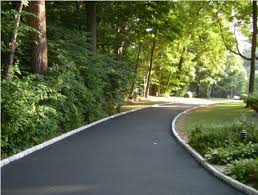 Приложение 2. Тротуарная плитка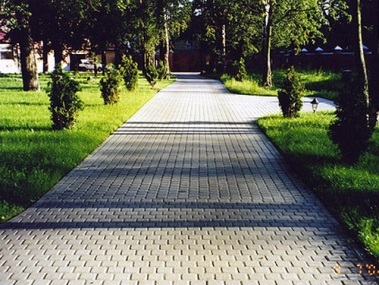 Приложение 3. Ель сибирская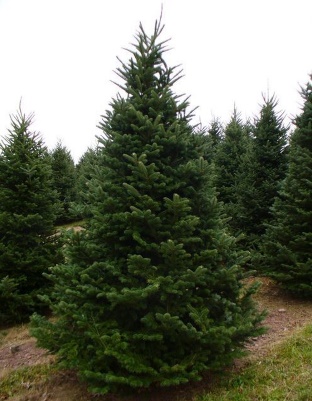 Приложение 4. Ель колючая (голубая)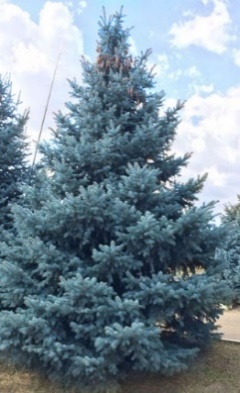 Приложение 5. Лиственница 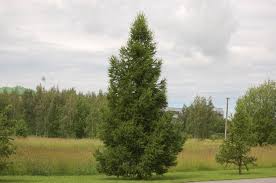 Комментарии экспертов/ инициаторов голосования(Ф.И.О., статус, должность (для эксперта), комментарий)НетДата направления заявки25.01.2021